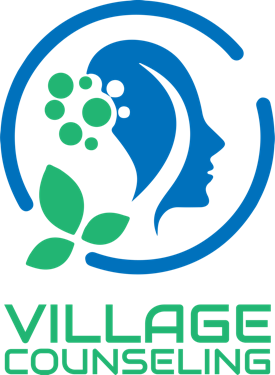 Please take a photo of the front and back of your Insurance Card and upload it, then send it to us through the portal.